          Stadtwerke Rodgau – Philipp-Reis-Straße 7 – 63110 Rodgau	Stand: 15.03.2022Foto- und Filmdokumentationen 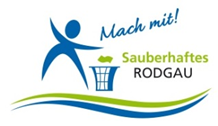 Einwilligung zur Veröffentlichung Übertragung der Nutzungsrechte Sauberhaftes RodgauDie im Rahmen von „Sauberhaftes Rodgau“ gefertigten Fotos und die gefertigten Filme/Videoclips werden auf den Internetseiten www.sauberhaftes-rodgau.de  veröffentlicht. Mit Ihrer Zustimmung aufgrund einer Fertigung von Foto-/oder Filmdokumentation bzw. dem Einreichen Ihrer Beiträge bei den Stadtwerken Rodgau sind die Teilnehmerinnen und Teilnehmer mit einer generellen Veröffentlichung der Beiträge einverstanden. Sie übertragen unentgeltlich die Nutzungsrechte der Beiträge zur generellen Veröffentlichung auf die Stadtwerke Rodgau.  Ihr Einverständnis gilt ab dem Datum der Fertigung des Bildmaterials bis zu dem Zeitpunkt, an dem das Bildmaterial das Portal verlässt.  Alle eingereichten Werke und Datenträger verbleiben bei den Stadtwerken Rodgau. Der Rechtsweg ist ausgeschlossen.  Wir weisen darauf hin, dass Bildmaterialien bei Veröffentlichung im Internet weltweit abrufbar sind. Wir verweisen auf das Impressum der Stadtwerke Rodgau und der Internetseite www.sauberhaftes-rogau.de.Mit der Teilnahme an den Sammlungsaktionen willigen Sie – sofern Sie volljährig sind - der Veröffentlichung zu.Für Fotos, Bildmaterial und Videos mit Kindern gilt dies nicht. Die Stadtwerke Rodgau fragen die Einwilligung der Eltern für Ihre Kinder mit einem gesonderten Schreiben ab. Mit freundlichen GrüßenStadtwerke Rodgau